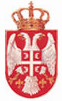 РЕПУБЛИКА СРБИЈА НАРОДНА СКУПШТИНАОдбор за спољне послове06 Број: 06-2/376-146. новембар 2014. годинеБ е о г р а дЗ А П И С Н И КСА 17. СЕДНИЦE ОДБОРА ЗА СПОЉНЕ ПОСЛОВЕ НАРОДНЕ СКУПШТИНЕ РЕПУБЛИКЕ СРБИЈЕ, ОДРЖАНЕ 5. НОВЕМБРА 2014. ГОДИНЕСедница је почела у 14,30  часова. Седницом је председавала др Дијана Вукомановић, заменик председника Одбора.Седници су присуствовали следећи чланови Одбора: Весна Марковић, Ирена Алексић, др Александра Томић, Драган Шормаз, проф. др Љубиша Стојмировић,  проф. др Жарко Обрадовић, Борисав Ковачевић и заменици чланова: Невена Стојановић, Сања Николић и Бранислав Блажић. Седници нису присуствовали чланови Одбора: Александра Ђуровић, Миланка Карић, Марија Обрадовић, Душица Стојковић, проф. др Милорад Мијатовић, проф. др Нинослав Стојадиновић,  проф. др Драгољуб Мићуновић, Срђан Кружевић и Злата Ђерић. Председавајућа је на почетку обавестила чланове Одбора да је седницу сазвала у року краћем од предвиђеног Пословником и то образложила потребом усвајања пристигле иницијативе. Одбор је  једногласно (са 11  гласова ЗА)  усвојио  следећи дневни ред:1.Иницијативе за посетеПозив др Александру Мартиновићу, предеднику Одбора за уставна питања и законодавство НСРС, Фондације Конард Аденауер за учествовање у Дијалогу –    	 програму о процесу ЕУ-интеграција Србије у погледу уставних питања и 	нормализације односа између Београда и Приштине, Берлин од 11. до 14. новембра           2014. године;2. Разно			Тачка 1.	Заменик председника Одбора је обавестила чланове Одбора  да је позив упућен  предсeднику Одбора за уставна питања и законодавство др Александру Мартиновићу, који је обавестио Одбор за спољне послове да он није у могућности да учествује на поменутом скупу и предложио да  Тања Томашевић-Дамњановић, члан Одбора за уставна питања и законодавство, учествује у Дијалогу-програму.	Одбор је једногласно (са 11 гласова ЗА) усвојио предлог и дао сагласност да  Тања Томашевић-Дамњановић, члан Одбора за уставна питања и законодавство, учествује у Дијалогу-програму о процесу ЕУ-интеграција Србије у погледу уставних питања и нормализације односа између Београда и Приштине,  у Берлину од 11. до 14. новембра     2014. године;	Тачка 2.                 		 У оквиру ове тачке дневног реда није било дискусије. 	Седница је завршена у 14:39 часова.	Саставни део овог записника чини тонски снимак са седнице Одбора.    за  СЕКРЕТАРА ОДБОРА		                ЗАМЕНИК	 ПРЕДСЕДНИКA ОДБОРАМилена Милошевић-Жиковић		                              др Дијана Вукомановић